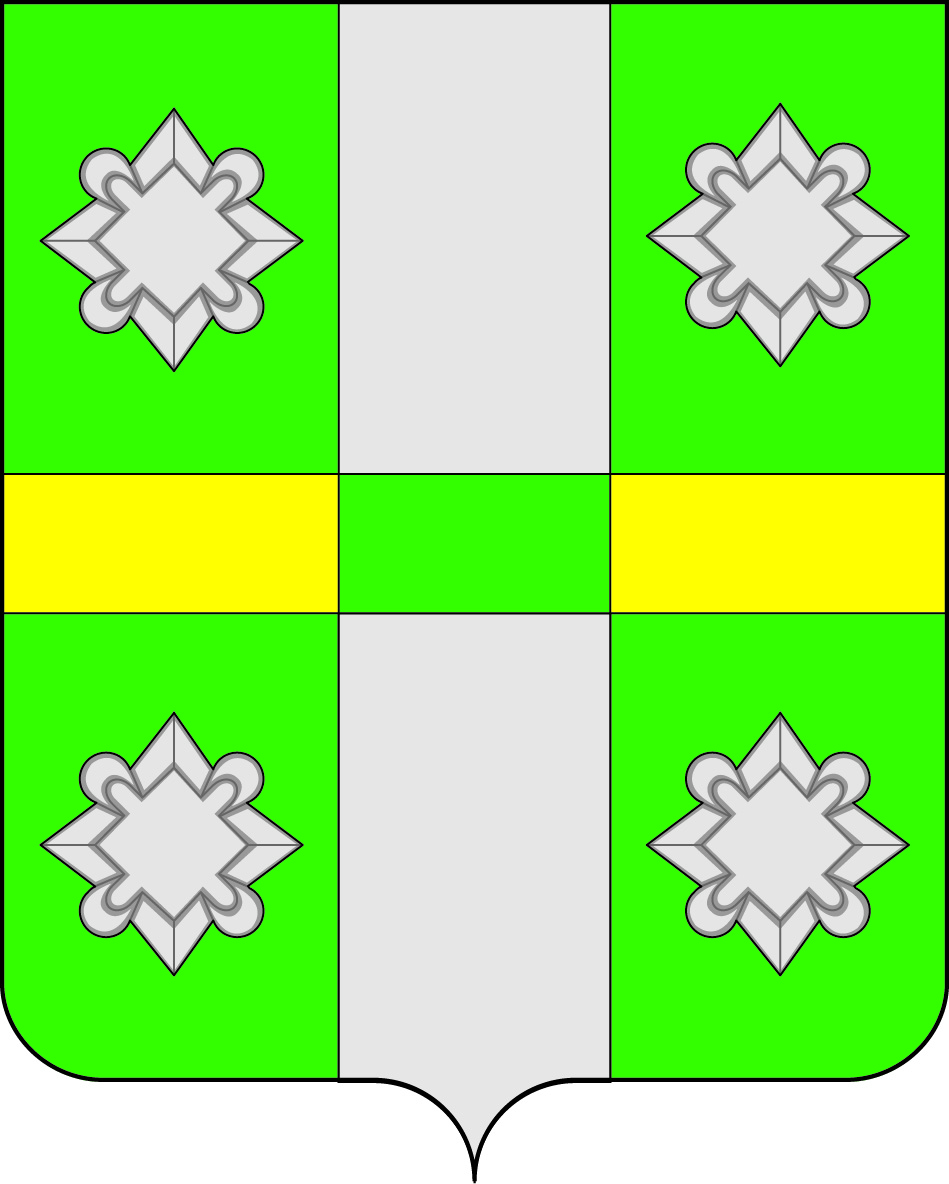 РОССИЙСКАЯ ФЕДЕРАЦИЯИркутская  областьУсольское районное муниципальное образованиеАДМИНИСТРАЦИЯГородского поселенияТайтурского муниципального образования                                                     ПОСТАНОВЛЕНИЕ                 11.02.2019г            	       	                                                      №37р.п.ТайтуркаОб утверждении административного регламента по предоставлению муниципальной услуги «Принятие  граждан на учет в качестве нуждающихся в жилых помещениях, предоставляемых по договорам социального найма на территории городского поселения Тайтурского муниципального образования»  В соответствии с Федеральным законом от 27.07.2010 № 210-ФЗ «Об организации предоставления государственных и муниципальных услуг»,  Федеральным законом от 06 октября 2003 года № 131-ФЗ «Об общих принципах организации местного самоуправления в Российской Федерации», №204-ФЗ от 19.07.2018г « О внесении изменений в Федеральный закон» «Об организации предоставления государственных и муниципальных услуг» в части установления дополнительных гарантий граждан при получении государственных и муниципальных услуг»,  руководствуясь статьями 23, 45 Устава Тайтурского муниципального образования администрация городского поселения  Тайтурского  муниципального образованияПОСТАНОВЛЯЕТ:              1.Утвердить административный регламент по предоставлению муниципальной услуги «Принятие граждан на учет в качестве нуждающихся в жилых помещениях, предоставляемым по договорам  социального найма, на территории городского поселения Тайтурского муниципального образования»                2.Признать утратившим силу  Постановление администрации городского поселения Тайтурского муниципального образования  от 10.02.2015г №25 Об утверждении административного регламента «Принятие граждан на учет в качестве нуждающихся в жилых помещениях, предоставляемым по договорам  социального найма, на территории городского поселения Тайтурского муниципального образования»                 3.Признать утратившим силу  Постановление администрации городского поселения Тайтурского муниципального образования  от  04.07.2018г  №193            О внесении изменений в административный регламент по предоставлению муниципальной услуги «Принятие граждан на учет в качестве нуждающихся в жилых помещениях, предоставляемым по договорам  социального найма, на территории городского поселения Тайтурского муниципального образования»              4.Ведущему специалисту администрации по кадровым вопросам и делопроизводству Гребневой К.В, опубликовать настоящее Постановление в газете «Новости» и разместить  на официальном сайте администрации городского поселения Тайтурского муниципального образования (taiturka.irkmo.ru) в информационно-телекоммуникационной сети «Интернет»  5.Настоящее постановление вступает в силу после официального   опубликования.Глав городского поселенияТайтурского муниципального образования                                      С.В.Буяков   Административный регламентпредоставления муниципальной услуги «Принятие граждан на учетв качестве нуждающихся в жилых помещениях, предоставляемых по договорам социального найма, на территории городского поселения Тайтурского муниципального образования»                          Раздел I. ОБЩИЕ ПОЛОЖЕНИЯГлава 1. Предмет регулирования административного регламента1. Административный регламент предоставления муниципальной услуги «Принятие граждан на учет в качестве нуждающихся в жилых помещениях, предоставляемых по договорам социального найма, на территории городского поселения Тайтурского муниципального образования» (далее – административный регламент) разработан в целях определения процедур принятия решения о принятии граждан на учет, а также снятии с учета, в качестве нуждающихся в жилых помещениях на территории городского поселения Тайтурского муниципального образования.2. Административный регламент разработан в целях повышения качества и доступности результатов предоставления муниципальной услуги, определяет сроки, порядок и последовательность действий администрации городского поселения Тайтурского муниципального образования при осуществлении полномочий  предоставления муниципальной услуги «Принятие граждан на учет в качестве нуждающихся в жилых помещениях, предоставляемых по договорам социального найма, на территории городского поселения Тайтурского муниципального образования.1.1. Основные понятия, используемые в текстеадминистративного регламента3. Норма предоставления площади жилого помещения по договору социального найма - минимальный размер площади жилого помещения, исходя из которого определяется размер общей площади жилого помещения, предоставляемого по договору социального найма.4. Учетная норма площади жилого помещения - минимальный размер площади жилого помещения, исходя из которого определяется уровень обеспеченности граждан общей площадью жилого помещения в целях их принятия на учет в качестве нуждающихся в жилых помещениях.5. Жилое помещение - изолированное помещение, которое является недвижимым имуществом и пригодно для постоянного проживания граждан (отвечает установленным санитарным и техническим правилам и нормам, иным требованиям законодательства).6. Муниципальный жилищный фонд - совокупность жилых помещений, принадлежащих на праве собственности Тайтурскому муниципальному образованию Глава 2. Круг заявителей.3. За получением муниципальной услуги обращаются граждане, постоянно проживающие на территории городского поселения Тайтурского муниципального образования и относящиеся к следующим категориям:а) граждане, признанные малоимущими в порядке, установленном законом Иркутской области, признанные по установленным Жилищным кодексом Российской Федерации основаниям нуждающимися в жилых помещениях, предоставляемых по договорам социального найма;б) определенные федеральным законом, указом Президента Российской Федерации категории граждан, признанных по установленным Жилищным кодексом Российской Федерации и (или) федеральным законом, указом Президента Российской Федерации основаниям нуждающимися в жилых помещениях, предоставляемых по договорам социального найма;в) определенные законом Иркутской области категории граждан, признанных по установленным Жилищным кодексом Российской Федерации и (или) законом Иркутской области основаниям нуждающимися в жилых помещениях, предоставляемых по договорам социального найма.4. От имени гражданина может действовать законный представитель, действующий в силу закона или на основании доверенности.5. Лица, указанные в пунктах 3, 4 настоящего административного регламента далее именуются заявителями.6. В соответствии с Жилищным кодексом Российской Федерации гражданами, нуждающимися в жилых помещениях, признаются:а) не являющиеся нанимателями жилых помещений по договорам социального найма или членами семьи нанимателя жилого помещения по договору социального найма либо собственниками жилых помещений или членами семьи собственника жилого помещения;б) являющиеся нанимателями жилых помещений по договорам социального найма или членами семьи нанимателя жилого помещения по договору социального найма либо собственниками жилых помещений или членами семьи собственника жилого помещения и обеспеченные общей площадью жилого помещения на одного члена семьи менее учетной нормы;в) проживающие в помещении, не отвечающем установленным для жилых помещений требованиям;г) являющиеся нанимателями жилых помещений по договорам социального найма, членами семьи нанимателя жилого помещения по договору социального найма или собственниками жилых помещений, членами семьи собственника жилого помещения, проживающими в квартире, занятой несколькими семьями, если в составе семьи имеется больной, страдающий тяжелой формой хронического заболевания, при которой совместное проживание с ним в одной квартире невозможно, и не имеющими иного жилого помещения, занимаемого по договору социального найма или принадлежащего на праве собственности. Перечень соответствующих заболеваний устанавливается уполномоченным Правительством Российской Федерации федеральным органом исполнительной власти.7. Жилые помещения предоставляются гражданам, состоящим на учете, в порядке очередности, за исключением категорий граждан, которым жилые помещения предоставляются вне очереди:а) гражданам, жилые помещения которых признаны в установленном порядке непригодными для проживания и ремонту или реконструкции не подлежат;б) гражданам, страдающим тяжелыми формами хронических заболеваний, указанных в подпункте «г» пункта 6 настоящего административного регламента.Глава 3. Требования к порядку информирования о   предоставлении муниципальной услуги8. Для получения информации по вопросам предоставления муниципальной услуги и процедурах предоставления муниципальной услуги (далее – информация) заявитель обращается в администрацию городского поселения Тайтурского муниципального образования (далее – уполномоченный орган).8.1. Законодательством предусмотрена возможность получения муниципальной услуги через многофункциональный центр предоставления государственных и муниципальных услуг (далее – МФЦ).9. Информация предоставляется:а) при личном контакте с заявителями;б) с использованием средств телефонной, факсимильной и электронной связи, в том числе через официальный сайт уполномоченного органа в информационно-телекоммуникационной сети «Интернет taiturka.irkmo.ru, официальный сайт МФЦ, а также через региональную государственную информационную систему «Региональный портал государственных и муниципальных услуг Иркутской области» в информационно-телекоммуникационной сети «Интернет» - http://38.gosuslugi.ru (далее – Портал);в) письменно, в случае письменного обращения заявителя.10. Должностное лицо уполномоченного органа, осуществляющее предоставление информации, должно принять все необходимые меры по предоставлению заявителю исчерпывающей информации по вопросу обращения, в том числе с привлечением других должностных лиц уполномоченного органа.11. Должностные лица уполномоченного органа, предоставляют информацию по следующим вопросам:а) об уполномоченном органе, осуществляющем предоставление муниципальной услуги, включая информацию о месте нахождения уполномоченного органа, графике работы, контактных телефонах;б) о порядке предоставления муниципальной услуги и ходе предоставления муниципальной услуги;в) о перечне документов, необходимых для предоставления муниципальной услуги;г) о времени приема документов, необходимых для предоставления муниципальной услуги;д) о сроке предоставления муниципальной услуги;е) об основаниях отказа в приеме заявления и документов, необходимых для предоставления муниципальной услуги;ж) об основаниях отказа в предоставлении муниципальной услуги;з) о порядке обжалования решений и действий (бездействия) уполномоченного органа, осуществляющего предоставление муниципальной услуги, а также должностных лиц уполномоченного органа.12. Основными требованиями при предоставлении информации являются:а) актуальность;б) своевременность;в) четкость и доступность в изложении информации;г) полнота информации;д) соответствие информации требованиям законодательства.13. Предоставление информации по телефону осуществляется путем непосредственного общения заявителя с должностным лицом уполномоченного органа.14. При ответах на телефонные звонки должностные лица уполномоченного органа подробно и в вежливой (корректной) форме информируют заявителей по интересующим их вопросам. Ответ на телефонный звонок начинается с информации о фамилии, имени, отчестве (если имеется) и должности лица, принявшего телефонный звонок.При невозможности должностного лица уполномоченного органа, принявшего звонок, самостоятельно ответить на поставленные вопросы, телефонный звонок переадресовывается (переводится) на другое должностное лицо уполномоченного органа или же обратившемуся заявителю сообщается телефонный номер, по которому можно получить необходимую информацию. Максимальное время телефонного разговора составляет 15 минут.15. Если заявителя не удовлетворяет информация, представленная должностным лицом уполномоченного органа он может обратиться к руководителю уполномоченного органа в соответствии с графиком приема заявителей, указанным в пункте 20.1 административного регламента.Прием заявителей руководителем уполномоченного органа (в случае его отсутствия – заместителем главы городского поселения Тайтурского муниципального образования) проводится по предварительной записи, которая осуществляется по телефону 839543 (94442).16. Обращения заявителя (в том числе переданные при помощи факсимильной и электронной связи) о предоставлении информации рассматриваются должностными лицами уполномоченного органа в течение тридцати дней со дня регистрации обращения. Днем регистрации обращения является день его поступления в уполномоченный орган.Ответ на обращение, поступившее в уполномоченный орган, в течение срока его рассмотрения направляется по адресу, указанному в обращении. Ответ на обращение направляется в форме электронного документа по адресу электронной почты, указанному в обращении, поступившем в государственный орган, орган местного самоуправления или должностному лицу в форме электронного документа, и в письменной форме по почтовому адресу, указанному в обращении, поступившем в государственный орган, орган местного самоуправления или должностному лицу в письменной форме. Кроме того, на поступившее в государственный орган, орган местного самоуправления или должностному лицу обращение, содержащее предложение, заявление или жалобу, которые затрагивают интересы неопределенного круга лиц, в частности на обращение, в котором обжалуется судебное решение, вынесенное в отношении неопределенного круга лиц, ответ, в том числе с разъяснением порядка обжалования судебного решения, может быть размещен с соблюдением требований  на официальном сайте данных государственного органа или органа местного самоуправления в информационно-телекоммуникационной сети "Интернет".17. Информация об уполномоченном органе, порядке предоставления муниципальной услуги, а также порядке получения информации по вопросам предоставления муниципальной услуги и ходе предоставления муниципальной услуги размещается:а) на стендах, расположенных в помещениях, занимаемых уполномоченным органом;б) на официальном сайте уполномоченного органа в информационно-телекоммуникационной сети «Интернет» – taiturka.irkmo.ru, официальном сайте МФЦ, а также на Портале;в) посредством публикации в средствах массовой информации.18. На стендах, расположенных в помещениях, занимаемых уполномоченным органом, размещается следующая информация:1) список документов для получения муниципальной услуги;2) о сроках предоставления муниципальной услуги;3) извлечения из административного регламента:а) об основаниях отказа в предоставлении муниципальной услуги;б) об описании конечного результата предоставления муниципальной услуги;в) о порядке досудебного обжалования решений и действий (бездействия) уполномоченного органа, а также должностных лиц уполномоченного органа;4) почтовый адрес уполномоченного органа, номера телефонов для справок, график приема заявителей по вопросам предоставления муниципальной услуги, адрес официального сайта Портала;5) перечень нормативных правовых актов, регулирующих отношения, возникающие в связи с предоставлением муниципальной услуги.19. Информация об уполномоченном органе:а) место нахождения: Иркутская область, Усольский район, р.п. Тайтурка, ул. Пеньковского, 8;б) телефон:  839543 94-4-12; в) почтовый адрес для направления документов и обращений: Иркутская область, Усольский район, р.п. Тайтурка, ул. Пеньковского, 8;г) официальный сайт в информационно-телекоммуникационной сети «Интернет» – taiturka.irkmo.ru;д) адрес электронной почты: admtaiturka@mail.ru20. График приема заявителей в уполномоченном органе:Раздел II. СТАНДАРТ ПРЕДОСТАВЛЕНИЯ МУНИЦИПАЛЬНОЙ УСЛУГИГлава 4. Наименование муниципальной услуги22. Под муниципальной услугой в настоящем административном регламенте понимается принятие граждан на учет в качестве нуждающихся в жилых помещения, предоставляемых по договорам социального найма, на территории городского поселения Тайтурского муниципального образования (далее – принятие на учет).23. Жилым помещением признается изолированное помещение, которое является недвижимым имуществом и пригодно для постоянного проживания граждан (отвечает установленным санитарным и техническим правилам и нормам, иным требованиям законодательства).По договору социального найма предоставляется жилое помещение муниципального жилищного фонда.При наличии у заявителя и (или) членов его семьи нескольких жилых помещений, занимаемых по договорам социального найма и (или) принадлежащих им на праве собственности, определение уровня обеспеченности общей площадью жилого помещения осуществляется исходя из суммарной общей площади всех указанных жилых помещений.24. Принятие на учет осуществляется в соответствии с законодательством.Глава 5.Наименование органа местного самоуправления  предоставляющего муниципальную услугу.25. Органом местного самоуправления муниципального образования Иркутской области, предоставляющим муниципальную услугу, является уполномоченный орган.26. При предоставлении муниципальной услуги уполномоченный орган, МФЦ не вправе требовать от заявителей осуществления действий, в том числе согласований, необходимых для получения муниципальной услуги и связанных с обращением в иные государственные органы, органы местного самоуправления, организации, за исключением получения услуг, включенных в перечень услуг, которые являются необходимыми и обязательными для предоставления муниципальных услуг, утвержденный решением Думы городского поселения Тайтурского муниципального образования.27. В предоставлении муниципальной услуги участвуют:Федеральная служба государственной регистрации, кадастра и картографии;Федеральная налоговая служба;Пенсионный фонд Российской Федерации;Министерство труда и социальной защиты Российской Федерации;министерство социального развития, опеки и попечительства Иркутской области;органы местного самоуправления муниципальных образований Иркутской области и других субъектов Российской Федерации;организации по техническому учету и (или) технической инвентаризации;жилищно-эксплуатационные организации;нотариус.Глава 6. Описание результата предоставления муниципальной услуги.28. Конечным результатом предоставления муниципальной услуги является принятие на учет или отказ в принятии на учет заявителей.29. Право состоять на учет в качестве нуждающихся в жилых помещениях сохраняется до получения ими жилых помещений по договорам социального найма или до выявления оснований о снятии граждан с учета в качестве нуждающихся в жилых помещениях в соответствии с главой 25 настоящего административного регламента.Глава 7. Срок предоставления муниципальной услуги, в том числе с учетом необходимости обращения в организации, участвующие в предоставлении муниципальной услуги, срок приостановления предоставления муниципальной услуги, срок выдачи документов, являющихся результатом предоставления муниципальной услуги.30. Решение о принятии на учет или об отказе в принятии на учет должно быть принято не позднее чем через тридцать рабочих дней со дня представления заявления и документов, в том числе с учетом срока получения документов и информации в соответствии с межведомственными запросами.В случае представления заявителем заявления и документов через МФЦ, срок принятия решения исчисляется со дня передачи МФЦ таких документов в уполномоченный орган.31. Срок выдачи (направления) решения о принятии на учет или об отказе в принятии на учет заявителю составляет не более чем три рабочих дня со дня принятия соответствующего решения.В случае представления заявления через МФЦ документ, подтверждающий принятие решения, направляется в МФЦ, если иной способ его получения не указан заявителем.32. Решение о снятии граждан с учета в качестве нуждающихся в жилых помещениях принимается в течение тридцати рабочих дней со дня выявления обстоятельств в соответствии с главой 25 настоящего административного регламента.Срок выдачи (направления) указанного решения составляет три рабочих дня со дня принятия решения.33. Срок приостановления предоставления муниципальной услуги законодательством не предусмотрен.Глава 8. Перечень нормативно правовых актов, регулирующих отношения, возникающие в связи с предоставлением муниципальной услуги.34. Предоставление муниципальной услуги осуществляется в соответствии с законодательством.35. Правовой основой предоставления муниципальной услуги являются следующие нормативные правовые акты:а) Конституция Российской Федерации (Российская газета, № 7, 21.01.2009, Собрание законодательства Российской Федерации, № 4, 26.01.2009, ст. 445, Парламентская газета, № 4, 23-29.01.2009);б) Жилищный кодекс Российской Федерации (Российская газеты, № 1, 12.01.2005, Собрание законодательства Российской Федерации, № 1 (часть 1), ст.14, 03.01.2005, Парламентская газета, № 7-8, 15.01.2005); в) Федеральный закон от 6 октября 2003 года № 131-ФЗ «Об общих принципах организации местного самоуправления в Российской Федерации» (Собрание законодательства Российской Федерации», 06.10.2003, № 40, ст. 3822);г) Федеральный закон от 27 июля 2010 года № 210-ФЗ «Об организации предоставления государственных и муниципальных услуг» (Российская газета, № 168, 30.07.2010, Собрание законодательства Российской Федерации, 02.08.2010, № 31, ст. 4179);д) Постановление Правительства Российской Федерации от 28 января 2006 года № 47 «Об утверждении Положения о признании помещения жилым помещением, жилого помещения непригодным для проживания и многоквартирного дома аварийным и подлежащим сносу или реконструкции» (Российская газета, № 28, 10.02.2006, Собрание законодательства Российской Федерации, 06.02.2006, № 6, ст. 702);е) Постановление Правительства Российской Федерации от 16 июня 2006 года № 378 «Об утверждении перечня тяжелых форм хронических заболеваний, при которых невозможно совместное проживание граждан в одной квартире» (Российская газета, № 131, 21.06.2006, Собрание законодательства Российской Федерации, 19.06.2006, № 25, ст. 2736);ж) Распоряжение Правительства Российской Федерации от 17 декабря 2009 года № 1993-р «Об утверждении сводного перечня первоочередных государственных и муниципальных услуг, предоставляемых в электронном виде» (Российская газета, № 247, 23.12.2009, Собрание законодательства Российской Федерации, 28.12.2009, № 52 (2 ч.), ст. 6626);з) Закон Иркутской области от 17 декабря 2008 года № 127-оз «О порядке ведения органами местного самоуправления муниципальных образований Иркутской области учета граждан в качестве нуждающихся в жилых помещениях, предоставляемых по договорам социального найма, и отдельных вопросах определения общей площади жилого помещения, предоставляемого гражданину по договору социального найма» («Ведомости ЗС Иркутской области», 14.01.2009, № 4 (том 1), «Областная», 19.12.2008, № 146) (далее – Закон № 127-оз);и) Закон Иркутской области от 17 декабря 2008 года № 125-оз «О порядке признания граждан малоимущими, порядке определения размера дохода, приходящегося на каждого члена семьи, и стоимости имущества, находящегося в собственности членов семьи и подлежащего налогообложению, в целях предоставления гражданам по договорам социального найма жилых помещений муниципального жилищного фонда в Иркутской области» («Ведомости ЗС Иркутской области», 14.01.2009, № 4 (том 1), «Областная», 19.12.2008, № 146) (далее – Закон № 125-оз);          к) Постановление Правительства Российской Федерации от 08.01.2018г №3 О внесении изменений в некоторые акты 	Правительства  Российской Федерации  в части исключения случаев истребования у граждан справок о       составе семьи.        л)  Закон Иркутской области от 12 декабря 2018 г. N 128-ОЗ "О внесении изменений в Закон Иркутской области "О порядке ведения органами местного самоуправления муниципальных образований Иркутской области учета граждан в качестве нуждающихся в жилых помещениях, предоставляемых по договорам социального найма, и отдельных вопросах определения общей площади жилого помещения, предоставляемого гражданину по договору социального найма"
          м) Устав  Тайтурского муниципального образованиян.) настоящий регламент.Глава 9. Исчерпывающий перечень документов, необходимых в соответствии с нормативными правовыми актами для предоставления муниципальной услуги и услуг, которые являются необходимыми и обязательными для предоставления муниципальной услуги, подлежащих представлению заявителем, способы их получения заявителем. 36. Для получения муниципальной услуги заявитель оформляет заявление на предоставление муниципальной услуги по форме, представленной в Приложении № 1 к настоящему административному регламенту (далее – заявление).37. К заявлению прилагаются следующие документы:а) документы, удостоверяющие личность заявителя и членов его семьи;б) документы, подтверждающие принадлежность заявителя и членов его семьи к гражданству Российской Федерации и (или) государства, с которым Российской Федерацией заключен международный договор, в соответствии с которым предусмотрено предоставление жилых помещений по договорам социального найма;в) документы, подтверждающие правовые основания отнесения лиц, проживающих совместно с заявителем по месту постоянного жительства, к членам его семьи (свидетельства о рождении, о заключении брака, о смене фамилии, соответствующие решения суда и т.д.);г) справка с места жительства о составе семьи;д) документы, подтверждающие право на предоставление жилых помещений по договорам социального найма вне очереди;е) правоустанавливающие документы на жилое помещение, права на которые не зарегистрированы в Едином государственном реестре прав на недвижимое имущество и сделок с ним;ж) справка организации по техническому учету и (или) технической инвентаризации о наличии либо отсутствии в собственности гражданина и членов его семьи жилых помещений;з) документы, выданные органами, осуществляющими регистрацию транспортных средств, подтверждающие наличие (отсутствие) транспортного средства в собственности заявителя или членов его семьи;и) согласие третьих лиц, участвующих в предоставлении муниципальной услуги, и их законных представителей на обработку их персональных данных в соответствии  с частью 3 статьи 7 Федерального закона от 27 июля 2010 года № 210-ФЗ «Об организации предоставления государственных и муниципальных услуг»;к) документы, в установленном порядке подтверждающие доходы заявителя и членов его семьи, учитываемые при признании граждан малоимущими в соответствии с Законом № 125-оз, которые отсутствуют в распоряжении государственных органов, органов местного самоуправления муниципальных образований Иркутской области и иных органов, участвующих в предоставлении государственных или муниципальных услуг;к) документы, подтверждающие право действовать от имени заявителя законного представителя (в том числе, доверенность, удостоверяющая полномочия представителя заявителя, необходимая для осуществления действия от имени заявителя, в случае подачи документов представителем заявителя).38. Заявитель должен представить документы, указанные в пункте 37 настоящего административного регламента.При предоставлении муниципальной услуги уполномоченный орган не вправе требовать от заявителей документы, не указанные в пункте 37 настоящего административного регламента.39. Для принятия на учет граждан, относящихся к иной категории имеющих право на предоставление жилых помещений по договорам социального найма, определенной федеральным законом, Указом Президента Российской Федерации или законом Иркутской области, заявители подают в уполномоченный орган письменное заявление, документы, подтверждающие принадлежность заявителя к указанной категории граждан, а также документы, установленные подпунктами «а» – «е» пункта 37 настоящего административного регламента, если иное не установлено федеральным законом, Указом Президента Российской Федерации или законом Иркутской области.40. Если гражданин имеет право состоять на учете по нескольким основаниям (как малоимущий гражданин и как относящийся к определенной федеральным законом, указом Президента Российской Федерации или законом Иркутской области категории), к заявлению о принятии на учет заявитель по своему выбору прилагает документы, подтверждающие одно из этих оснований или все основания.41. Требования к документам, представляемым заявителем:а) документы должны иметь печати, подписи уполномоченных должностных лиц государственных органов, органов местного самоуправления муниципальных образований Иркутской области или должностных лиц иных организаций, выдавших данные документы или удостоверивших подлинность копий документов (в случае получения документа в форме электронного документа он должен быть подписан электронной подписью);б) тексты документов должны быть написаны разборчиво;в) документы не должны иметь подчисток, приписок, зачеркнутых слов и не оговоренных в них исправлений;г) документы не должны быть исполнены карандашом;д) документы не должны иметь повреждений, наличие которых не позволяет однозначно истолковать их содержание;е) оригиналы документов, указанные в подпунктах «а» – «в», «е» пункта 37 настоящего административного регламента принимаются в уполномоченном органе для ознакомления и возвращаются представившему лицу. Должностные лица уполномоченного органа самостоятельно снимают копии и заверяют их. Глава 10. Перечень документов, необходимых в соответствии с нормативными правовыми актами для предоставления муниципальной услуги, которые находятся в распоряжении государственных органов, органов местного самоуправления муниципальных образований Иркутской области и иных органов, участвующих в предоставлении государственных или муниципальных услуг, и которые заявитель вправе предоставить.42. К документам, необходимым для предоставления муниципальной услуги, которые находятся в распоряжении государственных органов, органов местного самоуправления муниципальных образований Иркутской области и иных органов, участвующих в предоставлении государственных или муниципальных услуг, и которые заявитель вправе представить, относятся:а) правоустанавливающие документы жилого помещения, если право на него зарегистрировано в Едином государственном реестре прав на недвижимое имущество и сделок с ним;б) выписка из Единого государственного реестра прав о правах отдельного лица на имеющиеся у него объекты недвижимого имущества;в) документы, в установленном порядке подтверждающие доходы заявителя и членов его семьи, учитываемые при признании граждан малоимущими в соответствии с Законом № 125-оз, которые находятся в распоряжении государственных органов, органов местного самоуправления муниципальных образований Иркутской области и иных органов, участвующих в предоставлении государственных или муниципальных услуг;г) документы, содержащие в соответствии с законодательством сведения о рыночной стоимости принадлежащего на праве собственности заявителю и членам его семьи имущества, подлежащего налогообложению в соответствии с Законом № 125-оз (в случае отсутствия заявления гражданина о проведении оценки данного имущества – по рыночной стоимости данного имущества, сложившейся  в Тайтурском муниципальном образовании).43. Уполномоченный орган при предоставлении муниципальной услуги не вправе требовать от заявителей:а) представления документов и информации или осуществления действий, представление или осуществление которых не предусмотрено нормативными правовыми актами, регулирующими отношения, возникающие в связи с предоставлением муниципальной услуги;б) представления документов и информации, которые в соответствии с нормативными правовыми актами Российской Федерации, нормативными правовыми актами Иркутской области и муниципальными правовыми актами муниципальных образований Иркутской области находятся в распоряжении органа местного самоуправления муниципального образования Иркутской области, предоставляющего муниципальную услугу, иных государственных органов, органов местного самоуправления муниципальных образований Иркутской области и (или) подведомственных государственным органам и органам местного самоуправления муниципальных образований Иркутской области организаций, участвующих в предоставлении государственных или муниципальных услуг, за исключением документов, указанных в части 6 статьи 7 Федерального закона № 210-ФЗ.43.1.представления документов и информации, отсутствие и (или) недостоверность которых не указывались при первоначальном отказе в приеме документов, необходимых для предоставления государственной или муниципальной услуги, либо в предоставлении государственной или муниципальной услуги, за исключением следующих случаев:а) изменение требований нормативных правовых актов, касающихся предоставления государственной или муниципальной услуги, после первоначальной подачи заявления о предоставлении государственной или муниципальной услуги;б) наличие ошибок в заявлении о предоставлении государственной или муниципальной услуги и документах, поданных заявителем после первоначального отказа в приеме документов, необходимых для предоставления государственной или муниципальной услуги, либо в предоставлении государственной или муниципальной услуги и не включенных в представленный ранее комплект документов;в) истечение срока действия документов или изменение информации после первоначального отказа в приеме документов, необходимых для предоставления государственной или муниципальной услуги, либо в предоставлении государственной или муниципальной услуги;г) выявление документально подтвержденного факта (признаков) ошибочного или противоправного действия (бездействия) должностного лица органа, предоставляющего государственную услугу, или органа, предоставляющего муниципальную услугу, государственного или муниципального служащего, работника многофункционального центра, работника организации, предусмотренной частью 1.1 статьи 16 настоящего Федерального закона, при первоначальном отказе в приеме документов, необходимых для предоставления государственной или муниципальной услуги, либо в предоставлении государственной или муниципальной услуги, о чем в письменном виде за подписью руководителя органа, предоставляющего государственную услугу, или органа, предоставляющего муниципальную услугу, руководителя многофункционального центра при первоначальном отказе в приеме документов, необходимых для предоставления государственной или муниципальной услуги, либо руководителя организации, предусмотренной частью 1.1 статьи 16 настоящего Федерального закона, уведомляется заявитель, а также приносятся извинения за доставленные неудобства."; 43.2. При определении размера предоставляемого жилья гражданин, уволенный с военной службы, подает в орган местного самоуправления, в котором он состоит в очереди на получение жилого помещения, заявление и указывает в нем:а) фамилию, имя, отчество (при наличии) гражданина, уволенного с военной службы;б) сведения о документе, удостоверяющем личность гражданина, уволенного с военной службы;в) сведения о составе семьи гражданина, уволенного с военной службы, в соответствии с пунктом 5 статьи 2 Федерального закона "О статусе военнослужащих". При этом учитываются дети гражданина, уволенного с военной службы, проходящие военную службу по контракту и сохраняющие в течение 5 лет военной службы (не считая периода обучения в военных профессиональных образовательных организациях, военных образовательных организациях высшего образования) право на жилье»; 43.3. Гражданин, уволенный с военной службы, при подаче заявления, указанного в пункте 43.2.а) подтверждает своей подписью с проставлением даты подачи заявления указанные в нем сведения, необходимые для определения размера предоставляемого жилья;б) предъявляет документ, удостоверяющий личность гражданина, уволенного с военной службы;43.4.Орган местного самоуправления, в котором гражданин, уволенный с военной службы, состоит в очереди на получение жилого помещения, в течение 2 рабочих дней со дня подачи заявления, указанного в пункте 43.2., запрашивает в военном комиссариате по месту воинского учета гражданина выписку из его личного дела о составе семьи.         43.5.Гражданин, принятый на учет, обязан ежегодно письменно извещать орган, осуществляющий ведение учета, в случае изменения сведений, содержащихся в документах, подтверждающих право граждан состоять на учете.        43.6.Уполномоченный орган, осуществляющий ведение учета, раз в три года проводит проверку права граждан состоять на учете путем направления запросов о представлении документов и (или) информации, находящихся в распоряжении органов, предоставляющих государственные услуги, органов, предоставляющих муниципальные услуги, иных государственных органов, органов местного самоуправления либо подведомственных государственным органам или органам местного самоуправления организаций, в порядке межведомственного информационного взаимодействия в соответствии с законодательством.      43.7. По результатам проведения проверки права граждан состоять на учете и при выявлении предусмотренных Жилищным кодексом Российской Федерации оснований для снятия гражданина с учета орган, осуществляющий ведение учета, принимает решение о снятии гражданина с учета, осуществляет выдачу или направление указанного решения гражданину, в отношении которого принято такое решение, в порядке и сроки, установленные Жилищным кодексом Российской Федерации.Глава 11.Преречень оснований для отказа в приеме заявления и документов, необходимых для предоставления муниципальной услуги.44. Основанием для отказа в приеме к рассмотрению заявления и документов являются:отсутствие у законного представителя документа, удостоверяющего полномочия и оформленного в установленном законом порядке;несоответствие документов требованиям, указанным в пункте 41 настоящего административного регламента;наличие в заявлении нецензурных либо оскорбительных выражений, угроз жизни, здоровью и имуществу должностных лиц уполномоченного органа, а также членов их семей.45. В случае отказа в приеме заявления и документов, поданных через организации федеральной почтовой связи, уполномоченный орган не позднее 5 рабочих дней со дня регистрации заявления и документов в уполномоченном органе направляет заявителю или его представителю уведомление об отказе с указанием причин отказа на адрес, указанный им в заявлении.В случае отказа в приеме заявления и документов, поданных в уполномоченный орган путем личного обращения, должностное лицо уполномоченного органа выдает (направляет) заявителю или его представителю письменное уведомление об отказе в приеме заявления и документов в течение 5 рабочих дней со дня обращения заявителя или его представителя.В случае отказа в приеме заявления и документов, поданных в форме электронных документов, заявителю или его представителю с использованием информационно-телекоммуникационной сети «Интернет» в течение 5 рабочих дней со дня получения заявления и документов, поданных в форме электронных документов, направляется уведомление об отказе в приеме заявления и документов на адрес электронной почты, с которого поступили заявление и документы.46. Отказ в приеме заявления и документов не препятствует повторному обращению гражданина или его представителя в порядке, установленном пунктом 85 настоящего административного регламента.Глава 12.Перечень оснований для приостановления или отказа в предоставлении муниципальной услуги. 47. Основания для приостановления предоставления муниципальной услуги законодательством Российской Федерации и Иркутской области не предусмотрены.48. Основаниями для отказа в предоставлении муниципальной услуги являются:а) непредставление документов, отраженных в пункте 37 настоящего административного регламента;б) ответ органа государственной власти, органа местного самоуправления либо подведомственной органу государственной власти или органу местного самоуправления организации на межведомственный запрос свидетельствует об отсутствии документов и (или) информации, необходимых для принятии на учет, если соответствующий документ не был представлен заявителем по собственной инициативе (за исключением случаев, если отсутствие таких запрашиваемых документов или информации в распоряжении таких органов или организаций подтверждает право соответствующих граждан состоять на учете);в) представленные документы не подтверждают право соответствующих граждан состоять на учете;г) не истек срок в соответствии со статьей 53 Жилищного кодекса Российской Федерации.49. Неполучение (несвоевременное получение) документов, запрошенных в соответствии с пунктом 42 настоящего административного регламента, не может являться основанием для отказа в принятии на учет.50. Решение об отказе в принятии на учет должно содержать основания отказа с обязательной ссылкой на нарушения, предусмотренные пунктом 48 настоящего административного регламента.Отказ в предоставлении муниципальной услуги может быть обжалован заявителем в порядке, установленном законодательством.Глава 13.Перечень услуг, которые являются необходимыми и обязательными для предоставления муниципальной услуги, в том числе сведения о документе (документах), выдаваемом (выдаваемых) организациями, участвующими в предоставлении муниципальной услуги51. Для получения муниципальной услуги представителю заявителя необходимо получить справку о наличии либо отсутствии в собственности заявителя и членов его семьи жилых помещений;52. Для получения справки о наличии либо отсутствии в собственности заявителя и членов его семьи жилых помещений заявителю необходимо обратиться в организации по техническому учету и (или) технической инвентаризации.Глава 14. Порядок, размер и основания взимания государственной пошлины или иной платы, взимаемой за предоставление муниципальной услуги, в том числе в электронной форме.53. Муниципальная услуга предоставляется заявителям бесплатно. Оплата государственной пошлины или иной платы при предоставлении муниципальной услуги не установлена.54. Основания взимания государственной пошлины или иной платы, взимаемой при предоставлении муниципальной услуги, законодательством не установлены.Глава 15. Порядок, размер и основания взимания платы за предоставление услуг, которые являются необходимыми и обязательными для предоставления муниципальной услуги, включая информацию о методике расчета размера такой платы.55. Плата за получение документов в результате оказания услуг, которые являются необходимыми и обязательными для предоставления муниципальной услуги, оплачивается в соответствии с законодательством.56. Размер платы за получение документов в результате оказания услуг, которые являются необходимыми и обязательными для предоставления муниципальной услуги, устанавливается в соответствии с законодательством.Глава 16. Максимальный срок ожидания в очереди при подаче заявления о предоставлении муниципальной услуги и при получении результата предоставления такой услуги57. Максимальное время ожидания в очереди при подаче заявления и документов не должно превышать 15 минут.58. Максимальное время ожидания в очереди при получении результата муниципальной услуги не должно превышать 15 минут.Глава 17. Срок и порядок регистрации заявления заявителя о предоставлении муниципальной услуги, в том числе в электронной форме.59. Регистрацию заявления и документов о предоставлении муниципальной услуги осуществляет должностное лицо уполномоченного органа, ответственное за регистрацию заявлений, в том числе в электронной форме.60. Максимальное время регистрации заявления о предоставлении муниципальной услуги составляет 10 минут.Глава 18. Требования к помещениям, в которых предоставляется муниципальная услуга.61. Вход в здание уполномоченного органа оборудуется информационной табличкой (вывеской), содержащей информацию о полном наименовании уполномоченного органа.62. Информационные таблички (вывески) размещаются рядом с входом, либо на двери входа так, чтобы они были хорошо видны заявителям. Вход в здание должен быть оборудован удобной лестницей, при наличии технической возможности – с поручнями и пандусами.63. Прием заявлений и документов, необходимых для предоставления муниципальной услуги, осуществляется в кабинетах уполномоченного органа.64. Вход в кабинет уполномоченного органа оборудуется информационной табличкой (вывеской) с указанием номера кабинета, в котором осуществляется предоставление муниципальной услуги.65. Каждое рабочее место должностных лиц уполномоченного органа должно быть оборудовано персональным компьютером с возможностью доступа к необходимым информационным базам данных, печатающим и сканирующим устройствами.66. Места ожидания должны соответствовать комфортным условиям для заявителей и оптимальным условиям работы должностных лиц уполномоченного органа.Места ожидания в очереди на прием, подачу документов, необходимых для предоставления муниципальной услуги, оборудуются стульями, кресельными секциями, скамьями.67.  Места для заполнения документов оборудуются информационными стендами, стульями и столами для возможности оформления документов.68. В целях обеспечения конфиденциальности сведений о заявителе одним должностным лицом уполномоченного органа одновременно ведется прием только одного заявителя. Одновременный прием двух и более заявителей не допускается.69. Инвалидам (включая инвалидов, использующих кресла-коляски и собак-проводников) (далее – инвалиды) обеспечивается беспрепятственный доступ к зданию уполномоченного органа и к предоставляемой в нем муниципальной услуге.70. Должностные лица уполномоченного органа обеспечивают оказание муниципальной услуги по месту жительства инвалидов, в дистанционном режиме или при выезде в другие помещения, соответствующие требованиям обеспечения доступности для инвалидов социальной, инженерной и транспортной инфраструктур и предоставляемых услуг, по согласованию с общественными объединениями инвалидов, осуществляющими свою деятельность на территории Тайтурского муниципального образования Усольского района.
         71. Должностные лица уполномоченного органа, осуществляющие устное информирование, должны корректно и внимательно относиться к заявителям, не унижая их чести и достоинства, принять все необходимые меры для дачи полного и оперативного ответа на поставленные вопросы.
а) Прием заявителей для получения консультации о порядке предоставления муниципальной услуги осуществляется должностными лицами уполномоченного органа  в порядке очередности.
б) Время ожидания заявителя при устном консультировании не может превышать 15 минут, время устного консультирования заявителя - не более 15 минут.
в) В случае если для подготовки ответа требуется продолжительное время,  должностные лица уполномоченного органа,  могут предложить заявителю обратиться за необходимой информацией в письменном виде в уполномоченный орган, либо назначить другое удобное для заявителя время для устного консультирования.
г) письменное консультирование при обращении заявителя в уполномоченный орган осуществляется путем направления ответов в письменном виде почтой или электронной почтой в зависимости от способа обращения заявителя за информацией или способа доставки ответа, указанного в письменном обращении заявителя.
д) Ответ предоставляется в простой, четкой и понятной форме с указанием фамилии, имени, отчества, номера телефона исполнителя, подписывается руководителем уполномоченного органа, заместителем руководителя уполномоченного органа и должен содержать ответы на поставленные вопросы.е) При письменном консультировании ответ направляется заявителю в течение 30 календарных дней со дня регистрации письменного обращения заявителя в уполномоченном органе.Глава 19. Показатели доступности и качества муниципальной услуги, в том числе количество взаимодействий заявителя с должностными лицами при предоставлении муниципальной услуги, в том числе количество взаимодействий заявителя с должностными лицами при предоставлении муниципальной услуги и их продолжительность, возможность получения муниципальной услуги в многофункциональном центре предоставления государственных и муниципальных услуг, возможность получения информации о ходе предоставления муниципальной услуги, в том числе с использованием информационно-коммуникационных технологий69. Основными показателями доступности и качества муниципальной услуги являются:соблюдение требований к местам предоставления муниципальной услуги, их транспортной доступности;среднее время ожидания в очереди при подаче документов;количество обращений об обжаловании решений и действий (бездействия) уполномоченного органа, а также должностных лиц уполномоченного органа;количество взаимодействий заявителя с должностными лицами уполномоченного органа.70.  Основными требованиями к качеству рассмотрения обращений заявителей являются:достоверность предоставляемой заявителям информации о ходе рассмотрения обращения;полнота информирования заявителей о ходе рассмотрения обращения;наглядность форм предоставляемой информации об административных процедурах;удобство и доступность получения заявителями информации о порядке предоставления муниципальной услуги;оперативность вынесения решения в отношении рассматриваемого обращения.71. Взаимодействие заявителя с должностными лицами уполномоченного органа осуществляется при личном приеме граждан в соответствии с графиком приема граждан уполномоченного органа.72. Взаимодействие заявителя с должностными лицами уполномоченного органа осуществляется при личном обращении заявителя:для подачи документов, необходимых для предоставления муниципальной услуги;за получением результата предоставления муниципальной услуги.73. Продолжительность взаимодействия заявителя с должностными лицами уполномоченного органа при предоставлении муниципальной  услуги не должна превышать 20 минут по каждому из указанных видов взаимодействия.74. Предоставление муниципальной услуги в МФЦ осуществляется в соответствии с соглашениями, заключенными между уполномоченным МФЦ Иркутской области и уполномоченным органом, предоставляющим муниципальную услугу, с момента вступления в силу соответствующего соглашения о взаимодействии.75. Заявителю обеспечивается возможность получения муниципальной услуги посредством Портала, МФЦ.Заявителю посредством Портала, МФЦ, обеспечивается возможность получения сведений о ходе предоставления муниципальной услуги.Глава 20. Иные требования, в том числе учитывающие особенности предоставления муниципальной услуги в многофункциональных центрах предоставления государственных и муниципальных услуг и особенности предоставления муниципальной услуги в электронной форме.76. Организация предоставления муниципальной услуги осуществляется по принципу «одного окна» на базе МФЦ при личном обращении заявителя. При предоставлении муниципальной услуги универсальными специалистами МФЦ исполняются следующие административные процедуры:1) прием заявления и документов, необходимых для предоставления муниципальной услуги, подлежащих представлению заявителем;2) обработка заявления и представленных документов;3) формирование и направление межведомственных запросов в органы (организации), участвующие в предоставлении муниципальной услуги;4) выдача результата оказания муниципальной услуги или решения об отказе в предоставлении муниципальной услуги.77. Заявители имеют возможность получения муниципальной услуги в электронной форме посредством Портала в части:1) получения информации о порядке предоставления муниципальной услуги;2) ознакомления с формами заявлений и иных документов, необходимых для получения муниципальной услуги, обеспечения доступа к ним для копирования и заполнения в электронном виде;3) направления запроса и документов, необходимых для предоставления муниципальной услуги;4) отслеживания хода предоставления муниципальной услуги;5) получение результата муниципальной услуги.78. При направлении запроса о предоставлении муниципальной услуги в электронной форме заявитель формирует заявление на предоставление муниципальной услуги в форме электронного документа и подписывает его электронной подписью в соответствии с требованиями Федерального закона от 6 апреля 2011 года № 63-ФЗ «Об электронной подписи» и требованиями Федерального закона от 27 июля 2010 года
№ 210-ФЗ «Об организации предоставления государственных и муниципальных услуг».79. При направлении заявления и прилагаемых к нему документов в электронной форме представителем заявителя, действующим на основании доверенности, доверенность должна быть представлена в форме электронного документа, подписанного электронной подписью уполномоченного лица, выдавшего (подписавшего) доверенность.80. В течение 3 рабочих дней с даты направления запроса о предоставлении муниципальной услуги в электронной форме заявитель предоставляет в уполномоченный орган документы, представленные в пункте 37 административного регламента. Заявитель также вправе представить по собственной инициативе документы, указанные в пункте 42 административного регламента.81. Для обработки персональных данных при регистрации субъекта персональных данных на Портале получение согласия заявителя в соответствии с требованиями статьи 6 Федерального закона от 27 июля 2006 года № 152-ФЗ «О персональных данных» не требуется.Раздел III. СОСТАВ, ПОСЛЕДОВАТЕЛЬНОСТЬ И СРОКИ ВЫПОЛНЕНИЯ АДМИНИСТРАТИВНЫХ ПРОЦЕДУР, ТРЕБОВАНИЯ К ПОРЯДКУ ИХ ВЫПОЛНЕНИЯ, В ТОМ ЧИСЛЕ ОСОБЕННОСТИ ВЫПОЛНЕНИЯ АДМИНИСТРАТИВНЫХ ПРОЦЕДУР В ЭЛЕКТРОННОЙ ФОРМЕ, А ТАКЖЕ ОСОБЕННОСТИ ВЫПОЛНЕНИЯ АДМИНИСТРАТИВНЫХ ПРОЦЕДУР В МНОГОФУНКЦИОНАЛЬНЫХ ЦЕНТРАХ ПРЕДОСТАВЛЕНИЯ ГОСУДАРСТВЕННЫХ И МУНИЦИПАЛЬНЫХ УСЛУГГлава 21.Состав и последовательность административных процедур82. Предоставление муниципальной услуги включает в себя следующие административные процедуры:а) прием, регистрация заявления и документов, подлежащих представлению заявителем;б) формирование и направление межведомственных запросов в органы, участвующие в предоставлении муниципальной услуги;в) принятие решения о принятии на учет или об отказе в принятии на учет и информирование заявителя о принятом решении;83. В случае выявления оснований для снятия с учета выполняется административная процедура в соответствии с главой 25 настоящего административного регламента.84. Блок-схема предоставления муниципальной услуги приводится в приложении № 2 к настоящему административному регламенту.Глава 22. Прием, регистрация заявления и документов, подлежащих представлению заявителем85. Основанием для начала административной процедуры является поступление в уполномоченный орган заявления о принятии на учет с приложением документов одним из следующих способов:а) путем личного обращения в уполномоченный орган;б) через организации федеральной почтовой связи. В этом случае документы представляются в копиях, заверенных нотариусом или должностным лицом, уполномоченным в соответствии с законодательством на совершение нотариальных действий;в) через МФЦ;г) посредством Портала.86. В день поступления (получения через организации федеральной почтовой связи, с помощью средств электронной связи) заявление регистрируется в Книге регистрации заявлений граждан о принятии на учет по форме, установленной приложением № 2 Закона № 127-оз.87. Днем обращения заявителя считается дата регистрации в уполномоченном органе заявления и документов.Днем регистрации обращения является день его поступления в уполномоченный орган (до 16-00). При поступлении обращения после 16-00 его регистрация происходит следующим рабочим днем.88. Должностное лицо уполномоченного органа, ответственное за прием и регистрацию документов, устанавливает:а) предмет обращения;б) комплектность представленных документов, предусмотренных настоящим административным регламентом;в) соответствие документов требованиям, указанным в пункте 36 настоящего административного регламента.Максимальный срок выполнения данного действия составляет 10 минут.89. В соответствии с пунктом 41 настоящего административного регламента должностное лицо уполномоченного органа снимает копии с необходимых документов и заверяет указанные документы, после чего оригиналы документов возвращаются заявителю. Максимальный срок выполнения данного действия составляет 2 минуты на каждый представленный документ.90. В случае выявления в документах и заявлении оснований в соответствии с пунктом 44 настоящего административного регламента, уведомление об отказе направляется в соответствии с пунктом 45 настоящего административного регламента.91. Общий срок приема, регистрации документов составляет не более 30 минут.92. Заявителю выдается расписка в получении от заявителя документов с указанием их перечня и даты их получения уполномоченным органом, а также с указанием перечня документов, которые могут быть получены по каналам межведомственного информационного взаимодействия (приложение № 3 к настоящему административному регламенту).        В случае представления документов через МФЦ расписка выдается указанным МФЦ.В случае поступления заявления и прилагаемых к нему документов (при наличии) в электронной форме должностное лицо уполномоченного органа или МФЦ, ответственное за прием и регистрацию документов, осуществляет следующую последовательность действий:1) просматривает электронные образцы заявления и прилагаемых к нему документов;2) осуществляет контроль полученных электронных образцов заявления и прилагаемых к нему документов на предмет целостности;3) фиксирует дату получения заявления и прилагаемых к нему документов;4) направляет заявителю через личный кабинет уведомление о получении заявления и прилагаемых к нему документов (при наличии) с указанием на необходимость представить для сверки подлинников документов (копии, заверенные в установленном порядке), указанных в пункте 37 настоящего административного регламента, а также на право заявителя представить по собственной инициативе документы, указанные в пункте 42 настоящего административного регламента в срок, не превышающий 3 рабочих дней с даты получения ходатайства и прилагаемых к нему документов (при наличии) в электронной форме.93. При поступлении заявления и прилагаемых к нему документов в уполномоченный орган посредством почтового отправления заявителю направляется расписка в получении документов заказным почтовым отправлением с уведомлением о вручении в течение 3 календарных дней с даты получения заявления и прилагаемых к нему документов.94. Результатом административной процедуры по приему и регистрации заявления и документов является направление (выдача) расписки в получении от заявителя документов, либо уведомление об отказе в приеме документов.Глава 23.Формирование и направление межведомственных запросов в органы, участвующие в предоставлении муниципальной услуги95. Основанием для формирования и направления межведомственных запросов является зарегистрированные заявление и документы.96. В случае непредставления документов, указанных в пункте 42 настоящего административного регламента, они должны быть получены уполномоченным органом в рамках межведомственного информационного взаимодействия с Федеральной службой государственной регистрации, кадастра и картографии, Федеральной налоговой службой, Пенсионным фондом Российской Федерации, Министерством труда и социальной защиты Российской Федерации и органами местного самоуправления.97. В течение одного рабочего дня, следующего за днем регистрации поступившего заявления, должностное лицо уполномоченного органа, ответственное за предоставление муниципальной услуги, осуществляет направление межведомственных запросов в государственные органы, органы местного самоуправления и подведомственные государственным органам или органам местного самоуправления организации, в распоряжении которых находятся документы и информация, перечисленные в пункте 42 настоящего административного регламента, в случае, если указанные документы не были представлены заявителем самостоятельно, в том числе в электронной форме с использованием единой системы межведомственного электронного взаимодействия и подключаемых к ней региональных систем межведомственного электронного взаимодействия.98. Направление межведомственного запроса и представление документов и информации, перечисленных в пункте 42 настоящего административного регламента, допускаются только в целях, связанных с предоставлением муниципальной услуги.99. Межведомственный запрос о представлении документов, указанных в пункте 42 настоящего административного регламента, для предоставления муниципальной услуги с использованием межведомственного информационного взаимодействия формируется в соответствии с требованиями статьи 7.2 Федерального закона от 27 июля 2010 года №210-ФЗ «Об организации предоставления государственных и муниципальных услуг».Документы и сведения, полученные с использованием межведомственного информационного взаимодействия, применяются в соответствии с нормативными правовыми актами для предоставления муниципальной услуги.100. Должностное лицо уполномоченного органа, ответственное за предоставление муниципальной услуги, приобщает ответы на межведомственные запросы к соответствующему заявлению.101. В случае, если поступил ответ от органа государственной власти, органа местного самоуправления либо подведомственной органу государственной власти или органу местного самоуправления организации об отсутствии документа и (или) информации, необходимых для принятия на учет, уполномоченный орган принимает решение об отказе в предоставлении муниципальной услуги в соответствии с подпунктом «б» пункта 48 настоящего административного регламента. Решение об отказе в принятии на учет отправляется заявителю не позднее 3 рабочих дней со дня принятия такого решения.В случае, если отсутствие запрашиваемых документов и информации в распоряжении таких органов или организаций подтверждает право заявителя состоять на учет, принимается решение о дальнейшем предоставлении муниципальной услуги.102. Результатом административной процедуры является получение документов, указанных в пункте 42 настоящего административного регламента.Способом фиксации результата административной процедуры является фиксация факта поступления документов и сведений, полученных в рамках межведомственного информационного взаимодействия, необходимых для предоставления муниципальной услуги, в журнале регистрации поступления ответов в рамках межведомственного информационного взаимодействия Глава 24.Принятие решения о принятии на учет или об отказе в принятии на учет и информирование заявителя о соответствующем решении103. Основанием для начала административной процедуры является наличие полного пакета документов, необходимого для предоставления муниципальной услуги.104. Должностное лицо уполномоченного органа принимает решение о принятии на учет или об отказе в принятии на учет на основании рассмотрения представленных заявления и документов в соответствии с пунктами 37 и 42 настоящего административного регламента не позднее чем через 30 рабочих дней со дня представления в уполномоченном органе заявления и документов в соответствии с пунктом 85 настоящего административного регламента. 105. В случае выявления оснований для отказа в соответствии с пунктом 48 настоящего административного регламента уполномоченный орган принимает решение об отказе в принятии на учет.Решение об отказе в принятии на учет должно содержать основания для отказа с обязательной ссылкой на нарушение, предусмотренные пунктом 48 настоящего административного регламента.Решение об отказе в принятии на учет выдается (направляется) заявителю не позднее чем через 3 рабочих дня со дня принятия такого решения.106. В случае, отсутствия выявленных оснований для отказа в соответствии с пунктом 48 настоящего административного регламента уполномоченный орган принимает решение о принятии на учет заявителя.Заявители считаются принятыми на учет со дня принятия соответствующего решения уполномоченный органом. Данное решение принимается в соответствии с очередностью поступления заявлений, зарегистрированных в соответствии с пунктом 86 настоящего административного регламента.107. Уполномоченный орган не позднее чем через 3 рабочих дня со дня принятия решения о принятии на учет выдает или направляет по адресу, указанному в заявлении, либо через МФЦ, заявителю документ, подтверждающий принятие указанного решения.108. В случае представления заявления о переводе помещения через МФЦ документ, подтверждающий принятие решения, направляется в МФЦ, если иной способ его получения не указан заявителем.109. Учет заявителей ведется по спискам, сформированным отдельно в отношении каждой категории граждан, указанной в пункте 3 настоящего административного регламента и в отношение заявителей, имеющие право на получение жилых помещений вне очереди в соответствии с пунктом 7 настоящего административного регламента.110. Данные о заявителях, поставленных на учет, не позднее 3 календарных дней со дня принятия соответствующего решения, включаются в Книгу учета граждан в качестве нуждающихся в жилых помещениях, предоставляемых по договорам социального найма, по форме, установленной приложением № 3 Закона № 127-оз.Указанная Книга учета должна быть пронумерована, прошнурована и скреплена печатью органа, осуществляющего ведение учета.111. Уполномоченный орган формирует в отношении заявителя, поставленного на учет, учетное дело, в которое включаются документы, являющиеся основанием принятия решения о принятии на учет.Документы, включенные в учетное дело, должны быть пронумерованы, прошнурованы и скреплены печатью органа, осуществляющего ведение учета.Учетному делу присваивается номер, соответствующий номеру записи о принятии на учет заявителя в Книге учета.112. Результатом административной процедуры является информирование заявителя о принятии на учет или об отказе в принятии на учет.Глава 25. Снятие граждан с учета в качестве нуждающихся в жилых помещениях113. Основаниями для снятия с учета граждан являются:а) подача ими по месту учета заявления о снятии с учета (приложение № 1 к настоящему административному регламенту);б) утраты ими оснований, дающих им право на получение жилого помещения по договору социального найма;в) их выезда на место жительства в другое муниципальное образование;г) получения ими в установленном порядке от органа государственной власти или органа местного самоуправления бюджетных средств на приобретение или строительство жилого помещения;д) предоставления им в установленном порядке от органа государственной власти или органа местного самоуправления земельного участка для строительства жилого дома, за исключением граждан, имеющих трех и более детей;е) выявления в представленных документах в уполномоченный орган сведений, не соответствующих действительности и послуживших основанием принятия на учет, а также неправомерных действий должностных лиц уполномоченного органа при решении вопроса о принятии на учет.114. Решение о снятии с учета граждан в качестве нуждающихся в жилых помещениях должны быть приняты уполномоченным органом, на основании решений которого такие граждане были приняты на данный учет, не позднее чем в течение тридцати рабочих дней со дня выявления обстоятельств, являющихся основанием принятия таких решений.115. Решения о снятии с учета граждан в качестве нуждающихся в жилых помещениях должны содержать основания снятия с такого учета с обязательной ссылкой на обстоятельства, предусмотренные пунктом 113 настоящего административного регламента.116. Решения о снятии с учета граждан в качестве нуждающихся в жилых помещениях выдаются (направляются) гражданам, в отношении которых приняты такие решения, не позднее чем через три рабочих дня со дня принятия таких решений и могут быть обжалованы указанными гражданами в судебном порядке.117. Результатом административной процедуры является направление гражданину решения о снятии его с учета в качестве нуждающегося в жилом помещении.Раздел IV. ФОРМЫ КОНТРОЛЯ  ЗА ПРЕДОСТАВЛЕНИЕМ МУНИЦИПАЛЬНОЙ УСЛУГИГлава 26.Порядок осуществления текущего контроля за соблюдением и исполнением ответственными должностными лицами положений административного регламента и иных нормативных правовых актов, устанавливающих требования к предоставлению муниципальной услуги, а также принятия ими решений118. Текущий контроль за соблюдением последовательности действий, определенных административными процедурами по предоставлению муниципальной услуги и принятием решений должностными лицами уполномоченного органа осуществляется руководителем уполномоченного органа путем рассмотрения отчетов должностных лиц уполномоченного органа, а также рассмотрения жалоб заявителей.119. Основными задачами текущего контроля являются:а) обеспечение своевременного и качественного предоставления муниципальной услуги;б) выявление нарушений в сроках и качестве предоставления муниципальной услуги;в) выявление и устранение причин и условий, способствующих ненадлежащему предоставлению муниципальной услуги;г) принятие мер по надлежащему предоставлению муниципальной услуги.120. Текущий контроль осуществляется на постоянной основе.Глава 27.Порядок и периодичность осуществления плановых и внеплановых проверок полноты и качества предоставления муниципальной услуги, в том числе порядок и формы контроля за полнотой и качеством предоставления муниципальной услуги.121. Контроль за полнотой и качеством предоставления должностными лицами уполномоченного органа муниципальной услуги осуществляется комиссией. 122. Состав Комиссии утверждается актом уполномоченного органа, в которую включаются муниципальные служащие уполномоченного органа, не участвующие в предоставлении муниципальной услуги.123. Периодичность проведения проверок за порядком предоставления муниципальной услуги носит плановый характер (осуществляется на основании планов работы) и внеплановый характер (при выявлении фактов нарушения должностными лицами уполномоченного органа порядка предоставления муниципальной услуги).124. Срок проведения проверки и оформления акта составляет 30 календарных дней со дня начала проверки. Днем начала проверки считается день утверждения акта о назначении проверки. В случае обращения заявителя в целях организации и проведения внеплановой проверки акт о назначении проверки утверждается в течение 10 календарных дней с момента конкретного обращения заявителя. 125. По результатам проведения проверки за порядком предоставления муниципальной услуги оформляется акт проверки, в котором описываются выявленные недостатки и предложения по их устранению.126. Заявитель уведомляется о результатах проверки в течение 10 дней со дня принятия соответствующего решения.127. Внеплановые проверки осуществляются по решению руководителя уполномоченного органа в связи с проверкой устранения ранее выявленных нарушений, а также в случае получения жалоб на действия (бездействие) должностных лиц уполномоченного органа.128. Плановые проверки осуществляются на основании полугодовых или годовых планов работы уполномоченного органа.129. По результатам проведенных проверок в случае выявления фактов нарушения прав и законных интересов заявителей осуществляется привлечение виновных лиц к ответственности в соответствии с законодательством Российской Федерации.Глава 28.Ответственность должностных лиц администрации за решения и действия (бездействие), принимаемые (осуществляемые) ими в ходе предоставления муниципальной услуги.130. Обязанность соблюдения положений настоящего административного регламента закрепляется в должностных регламентах муниципальных служащих уполномоченного органа.131. При выявлении нарушений прав заявителей в связи с исполнением настоящего административного регламента виновные в нарушении должностные лица уполномоченного органа привлекаются к ответственности в соответствии с законодательством Российской Федерации.Глава 29. Положения, характеризующие требования к порядку и формам контроля за предоставлением муниципальной услуги, в том числе со стороны граждан, их объединений и организаций.132. Контроль за предоставлением муниципальной услуги со стороны граждан, их объединений и организаций осуществляется путем информирования уполномоченного органа о фактах:нарушения прав и законных интересов заявителей решением, действием (бездействием) Правительства Иркутской области, уполномоченного органа, его должностных лиц;нарушения положений настоящего административного регламента или иных нормативных правовых актов Российской Федерации, устанавливающих требования к предоставлению муниципальной услуги;некорректного поведения должностных лиц уполномоченного органа, нарушения правил служебной этики при предоставлении муниципальной услуги.133. Информацию, указанную в пункте 129 настоящего административного регламента, заявители могут сообщить по телефонам уполномоченного органа, указанным в пункте 19 настоящего административного регламента, или на официальном сайте уполномоченного органа в информационно-телекоммуникационной сети «Интернет».134. Срок рассмотрения обращений со стороны граждан, их объединений и организаций составляет 30 рабочих дней с момента их регистрации.Днем регистрации обращения является день его поступления в уполномоченный орган (до 16-00). При поступлении обращения после 16-00 его регистрация происходит следующим рабочим днем.135. Контроль за предоставлением муниципальной услуги осуществляется в соответствии с действующим законодательством.Раздел V. ДОСУДЕБНЫЙ (ВНЕСУДЕБНЫЙ) ПОРЯДОК ОБЖАЛОВАНИЯ РЕШЕНИЙ И ДЕЙСТВИЙ (БЕЗДЕЙСТВИЯ) ОРГАНА, ПРЕДОСТАВЛЯЮЩЕГО МУНИЦИПАЛЬНУЮ УСЛУГУ, А ТАКЖЕ ДОЛЖНОСТНЫХ ЛИЦ, МУНИЦИПАЛЬНЫХ СЛУЖАЩИХГлава 30.Обжалование решений и действий (бездействия) уполномоченного органа, а также должностных лиц уполномоченного органа 136. Предметом досудебного (внесудебного) обжалования заявителями или их представителями (далее – заинтересованные лица) являются решения и действия (бездействие) уполномоченного органа, а также должностных лиц уполномоченного органа, связанные с предоставлением муниципальной услуги.137. С целью обжалования решений и действий (бездействия) уполномоченного органа, а также должностных лиц уполномоченного органа заинтересованное лицо вправе обратиться в уполномоченный орган с заявлением об обжаловании решений и действий (бездействия) уполномоченного органа, а также должностных лиц уполномоченного органа (далее – жалоба).138. Информацию о порядке подачи и рассмотрения жалобы заинтересованные лица могут получить:а) на стендах, расположенных в помещениях, занимаемых уполномоченным органом;б) на официальном сайте уполномоченного органа в информационно-телекоммуникационной сети «Интернет» (указывается адрес сайта) в) посредством Портала.Заинтересованное лицо может обратиться с жалобой, в том числе в следующих случаях:а) нарушение срока регистрации заявления заявителя о предоставлении муниципальной услуги;б) нарушение срока предоставления муниципальной услуги;в) требование у заявителя документов, не предусмотренных нормативными правовыми актами Российской Федерации, нормативными правовыми актами Иркутской области, нормативными правовыми актами Тайтурского муниципального образования, настоящим административным регламентом для предоставления муниципальной услуги;г) отказ в приеме документов,  или информации либо осуществления действий, представление или осуществление которых не предусмотрено нормативными правовыми актами Российской Федерации, нормативными правовыми актами Иркутской области, нормативными правовыми актами Тайтурского муниципального образования для предоставления муниципальной услуги, у заявителя;д) отказ в предоставлении муниципальной услуги, если основания отказа не предусмотрены федеральными законами и принятыми в соответствии с ними иными нормативными правовыми актами Российской Федерации, нормативными правовыми актами Иркутской области, нормативными правовыми актами Тайтурского муниципального образования, а также настоящим административным регламентом;е) затребование с заявителя при предоставлении муниципальной услуги платы, не предусмотренной нормативными правовыми актами Российской Федерации, нормативными правовыми актами Иркутской области, нормативными правовыми актами Тайтурского муниципального образования;ж) отказ должностного лица уполномоченного органа в исправлении допущенных опечаток и ошибок в выданных в результате предоставления муниципальной услуги документах либо нарушение установленного срока таких исправлений.и) требование у заявителя при предоставлении государственной или муниципальной услуги документов или информации, отсутствие и (или) недостоверность которых не указывались при первоначальном отказе в приеме документов, необходимых для предоставления государственной или муниципальной услуги, либо в предоставлении государственной или муниципальной услуги, за исключением случаев, предусмотренных пунктом 4 части 1 статьи 7 настоящего Федерального закона. В указанном случае досудебное (внесудебное) обжалование заявителем решений и действий (бездействия) многофункционального центра, работника многофункционального центра возможно в случае, если на многофункциональный центр, решения и действия (бездействие) которого обжалуются, возложена функция по предоставлению соответствующих государственных или муниципальных услуг в полном объеме в порядке, определенном частью 1.3 статьи 16 настоящего Федерального закона.";139. Жалоба может быть подана в письменной форме на бумажном носителе, в электронной форме одним из следующих способов:а) лично по адресу: Иркутская область, Усольский район, рп Тайтурка, ул. Пеньковского, 8; телефон:  839543 94-4-42  факс 839543 94-4-42;б) через организации федеральной почтовой связи;в) с использованием информационно-телекоммуникационной сети «Интернет»:электронная почта admtaiturka@mail.ru;официальный сайт уполномоченного органа: taiturka.irkmo.ru;г) через МФЦ;д) посредством Портала.140. Прием жалоб в письменной форме также осуществляется в месте предоставления муниципальной услуги (в месте, где заявитель подавал заявление на получение муниципальной услуги, нарушение порядка которой обжалуется, либо в месте, где заявителем получен результат указанной муниципальной услуги).Прием жалоб осуществляется в соответствии с графиком приема заявителей.141. Жалоба может быть подана при личном приеме заинтересованного лица. Прием заинтересованных лиц в уполномоченном органе осуществляет глава городского поселения Тайтурского муниципального образования, в случае его отсутствия – заместитель главы городского поселения Тайтурского муниципального образования.142. Прием заинтересованных лиц проводится по предварительной записи, которая осуществляется по телефону: 83954394-4-12.143. При личном приеме обратившееся заинтересованное лицо предъявляет документ, удостоверяющий его личность.144. Жалоба должна содержать:а) наименование органа, предоставляющего муниципальную услугу, должностного лица органа, предоставляющего муниципальную услугу, либо муниципального служащего, решения и действия (бездействие) которых обжалуются;б) фамилию, имя, отчество (если имеется), сведения о заинтересованном лице, а также номер (номера) контактного телефона, адрес (адреса) электронной почты (при наличии) и почтовый адрес, по которым должен быть направлен ответ заинтересованному лицу;в) сведения об обжалуемых решениях и действиях (бездействии) уполномоченного органа, должностного лица уполномоченного органа;г) доводы, на основании которых заинтересованное лицо не согласно с решением и действием (бездействием) уполномоченного органа, должностного лица уполномоченного органа. Заинтересованным лицом могут быть представлены документы (при наличии), подтверждающие доводы заинтересованного лица, либо их копии.145. При рассмотрении жалобы:а) обеспечивается объективное, всестороннее и своевременное рассмотрение жалоб, в случае необходимости – с участием заинтересованного лица, направившего жалобу;б) по результатам рассмотрения жалобы принимаются меры, направленные на восстановление или защиту нарушенных прав, свобод и законных интересов заинтересованных лиц;в) обеспечивается по просьбе заинтересованного лица представление заинтересованному лицу информации и документов, необходимых для обоснования и рассмотрения жалобы в течение трех рабочих дней со дня регистрации жалобы в уполномоченном органе.146. Поступившая в уполномоченный орган жалоба подлежит обязательной регистрации в течение одного рабочего дня со дня ее поступления, и в течение трех рабочих дней со дня его регистрации заявителю направляется уведомление о дате и месте ее рассмотрения.Жалоба, поступившая в уполномоченный орган, подлежит рассмотрению в течение 15 рабочих дней со дня ее регистрации, в случае обжалования отказа уполномоченного органа, их должностных лиц в приеме документов у заинтересованного лица либо в исправлении допущенных опечаток и ошибок или в случае обжалования нарушения установленного срока таких исправлений – в течение 5 рабочих дней со дня ее регистрации.147. Основания приостановления рассмотрения жалобы, направленной в уполномоченный орган, не предусмотрены.148. Случаи, в которых ответ на жалобу не дается:а) отсутствие возможности прочитать какую-либо часть текста жалобы, фамилию, имя и отчество (если имеется) и (или) почтовый адрес заинтересованного лица, указанные в жалобе.149. По результатам рассмотрения жалобы уполномоченный орган принимает одно из следующих решений:а) удовлетворяет жалобу, в том числе в форме отмены принятого решения, исправления допущенных должностными лицами уполномоченного органа опечаток и ошибок в выданных в результате предоставления муниципальной услуги документах, возврата заявителю денежных средств, взимание которых не предусмотрено нормативными правовыми актами Российской Федерации, нормативными правовыми актами Иркутской области, нормативными правовыми актами городского поселения Тайтурского муниципального образования;б) отказывает в удовлетворении жалобы.150. Не позднее дня, следующего за днем принятия решения, указанного в пункте 149 настоящего административного регламента, заинтересованному лицу в письменной форме и по его желанию в электронной форме направляется мотивированный ответ о результатах рассмотрения жалобы.151. В ответе по результатам рассмотрения жалобы указываются:а) наименование органа, предоставляющего муниципальную услугу, рассмотревшего жалобу, должность, фамилия, имя и (если имеется) отчество его должностного лица, принявшего решение по жалобе;б) номер, дата, место принятия решения, включая сведения о должностном лице, решение или действие (бездействие) которого обжалуется;в) фамилия, имя и (если имеется) отчество заинтересованного лица, подавшего жалобу;г) основания для принятия решения по жалобе;д) принятое по жалобе решение;е) в случае, если жалоба признана обоснованной, – сроки устранения выявленных нарушений, в том числе срок предоставления результата муниципальной услуги;ж) сведения о порядке обжалования принятого по жалобе решения.152. Основаниями отказа в удовлетворении жалобы являются:а) наличие вступившего в законную силу решения суда, арбитражного суда по жалобе о том же предмете и по тем же основаниям;б) подача жалобы лицом, полномочия которого не подтверждены в порядке, установленном законодательством Российской Федерации;в) наличие решения по жалобе, принятого ранее в отношении того же заинтересованного лица и по тому же предмету жалобы.153. Решение, принятое по результатам рассмотрения жалобы, может быть обжаловано в порядке, установленном законодательством.154. В случае установления в ходе или по результатам рассмотрения жалобы признаков состава административного правонарушения или преступления должностное лицо, наделенное полномочиями по рассмотрению жалоб, незамедлительно направляет имеющиеся материалы в органы прокуратуры.155. Способами информирования заинтересованных лиц о порядке подачи и рассмотрения жалобы являются:а) личное обращение заинтересованных лиц в уполномоченный орган;б) через организации федеральной почтовой связи;в) с помощью средств электронной связи (направление письма на адрес электронной почты уполномоченный орган);г) с помощью телефонной и факсимильной связи.        156. В случае признания жалобы подлежащей удовлетворению в ответе заявителю, указанном в части 8 настоящей статьи, дается информация о действиях, осуществляемых органом, предоставляющим государственную услугу, органом, предоставляющим муниципальную услугу, многофункциональным центром либо организацией, предусмотренной частью 1.1 статьи 16 настоящего Федерального закона, в целях незамедлительного устранения выявленных нарушений при оказании государственной или муниципальной услуги, а также приносятся извинения за доставленные неудобства и указывается информация о дальнейших действиях, которые необходимо совершить заявителю в целях получения государственной или муниципальной услуги.157. В случае признания жалобы не подлежащей удовлетворению в ответе заявителю, указанном в части 8 настоящей статьи, даются аргументированные разъяснения о причинах принятого решения, а также информация о порядке обжалования принятого решения.";Приложение № 1к Административному регламенту «Принятие граждан на учет в качестве нуждающихся в жилых помещениях, предоставляемых по договорам социального найма, на территории городского поселения Тайтурского муниципального образования»ЗАЯВЛЕНИЕ    Прошу поставить меня и членов моей семьи в количестве _________________человек: __________________________________________________________________                      (указать родственные отношения)_____________________________________________________________________________________________________________________________________________________________________________________________________________________на  учет  граждан  в  качестве нуждающихся  в жилых помещениях по договорамсоциального найма.    Я и члены моей семьи занимаем ________________________________________________________________________________________________________________,           (комнату, квартиру общей/жилой площадью, кв. метров)Расположенную  по адресу: _________________________________________________.    Других жилых помещений я и члены моей семьи не имеем (имеем) ________________________________________________________________________________________________________________________________________________________.           (указать иные, кроме занимаемого, жилые помещения,               в т.ч. принадлежащие на праве собственности)    Гражданско-правовых  сделок  с жилыми помещениями в последние 5 лет я ичлены моей семьи не совершал (совершали) ________________________________________________________________________________________________________.                (если совершали, указать вид и дату сделки)    Я  и  члены  моей семьи имеем (не имеем) льготы на предоставление жилыхпомещений  (право  на  дополнительную  жилую  площадь,  обеспечение  жилымипомещениями вне очереди и т.п.)_______________________________________________________________________СВЕДЕНИЯ ОБ ИМУЩЕСТВЕ                         1.1. Недвижимое имущество    Примечание:  указываются  жилые дома, квартиры, комнаты, дачи, гаражи ииные строения и сооружения, а также земельные участки.                        1.2. Транспортные средства    Итого  стоимость  имущества, находящегося в моей личной собственности исобственности членов моей семьи, составляет __________________________ руб.                2. СВЕДЕНИЯ О ДОХОДАХ, ПОЛУЧЕННЫХ ЗА ПЕРИОД                 С _________ 20__ Г. ПО __________ 20__ Г.    Итого доход семьи за период с __________________ по ___________________составляет ___________________________________________________________ руб.    Я  и  члены  моей  семьи  подтверждаем достоверность и выдачу сведений,указанных в заявлении.    Я  и  члены  моей семьи даем согласие на проверку указанных в заявлениисведений.    Я  и  члены  моей  семьи  предупреждены,  что в случае принятия на учетежегодно (в период с 1 октября по 1 декабря) мы обязаны:    - подтвердить заявленные нами сведения;    - документально информировать об изменениях по месту учета.    Я  и  члены  моей  семьи  предупреждены,  что  будем  сняты  с  учета вустановленном  порядке в случае утраты оснований, дающих право на получениежилого  помещения  по договору социального найма, в том числе при выявленииизменений имущественной и жилищной обеспеченности.    Я  и  члены  моей семьи предупреждены, что будем сняты с учета в случаевыявления   сведений,   не   соответствующих   указанным  в  заявлении,  нопослуживших основанием для принятия на учет.    К заявлению прилагаю следующие документы:    1. ___________________________________________________________________.    2. ___________________________________________________________________.    3. ___________________________________________________________________.    Способ   получения   результата   предоставления  муниципальной  услуги(указывается  с  учетом  способа  подачи  заявления  и  приложенных  к немудокументов):Приложение № 2к Административному регламенту «Принятие граждан на учет в качестве нуждающихся в жилых помещениях, предоставляемых по договорам социального найма, на территории городского поселения Тайтурского  муниципального образования»БЛОК-СХЕМА АДМИНИСТРАТИВНЫХПРОЦЕДУР ПРЕДОСТАВЛЕНИЯ МУНИЦИПАЛЬНОЙ УСЛУГИПриложение № 3к Административному регламенту «Принятие граждан на учет в качестве нуждающихся в жилых помещениях, предоставляемых по договорам социального найма, на территории городского поселения Тайтурского муниципального образования»РАСПИСКА№ _________ от _________В ПОЛУЧЕНИИ ДОКУМЕНТОВВыдана_____________________________________________________________________(Ф.И.О. заявителя)Перечень документов, представленных заявителем самостоятельно:1. ____________________________________________________________________2. ____________________________________________________________________3. ____________________________________________________________________4. ____________________________________________________________________5. ____________________________________________________________________6. ____________________________________________________________________7. ____________________________________________________________________Перечень документов, которые будут получены по межведомственнымЗапросам  (заполняется  в случае, если такие документы не были представленызаявителем по собственной инициативе):1. ____________________________________________________________________2. ____________________________________________________________________3. _____________________________________________________________________________________________________________________________должность, Ф.И.О. должностного лица, подпись выдавшего распискуПриложение № 4к Административному регламенту «Принятие граждан на учет в качестве нуждающихся в жилых помещениях, предоставляемых по договорам социального найма, на территории  городского поселения Тайтурского  муниципального образования»Согласиена обработку администрацией городского поселенияТайтурского муниципального образованияперсональных данных    Я, ___________________________________________________________________,паспорт серия ___________ N ___________ выдан ______________________________________________________________________________________________,Зарегистрированный(ая) по адресу: ________________________________________. В  соответствии  со  статьей  9  Федерального  закона  "О  персональныхданных"  даю свое согласие администрации городского поселения Тайтурского муниципального образования  (далее - Оператор)(включая  получения  от меня и/или от любых третьих лиц с учетом требованийдействующего  законодательства Российской Федерации) на автоматизированную, а   также   без   использования   средств   автоматизации   обработку  моих персональных  данных,  включающих  фамилию,  имя,  отчество, дату рождения, данные  из  документа,  удостоверяющего личность, и подтверждаю, что, давая такое  согласие,  я  действую  своей волей и в своем интересе. Предоставляю Оператору  право осуществлять все действия (операции) с моими персональными данными,  включая  сбор,  систематизацию, накопление, хранение, обновление, использование,    обезличивание,   блокирование,   уничтожение,   а   также предоставлять  третьим  лицам  соответствующие  документы, содержащие такую информацию   в   порядке,   предусмотренном  действующим  законодательством  Российской Федерации.Согласие  дается  мною  для  целей  и  на срок осуществления Операторомдействий,   предусмотренных   административным  регламентом  предоставлениямуниципальной  услуги  "Принятие  граждан  на учет в качестве нуждающихся вжилых   помещениях,   предоставляемых   по  договорам  социального  найма".Настоящее  согласие  на обработку персональных данных может быть отозвано впорядке,   установленном   Федеральным   законом  Российской  Федерации  "О персональных данных".         Примечание:  В  случае  недееспособности  субъекта  персональных данныхсогласие  на  обработку  его  персональных  данных  дает в письменной формезаконный представитель субъекта персональных данных.    "____" ______________ 20___ г.                                              _________________                                                             ПодписьУтвержден постановлением администрации  городского поселения Тайтурского  муниципального образования от  11 февраля 2019 г. №37Понедельник8.00 – 17.00(перерыв 12.00 – 13.00)Вторник8.00 – 17.00(перерыв 12.00 – 13.00)Среда8.00 – 17.00(перерыв 12.00 – 13.00)Четверг8.00 – 17.00(перерыв 12.00 – 13.00)Пятница8.00 – 17.00(перерыв 12.00 – 13.00)Суббота, воскресенье – выходные дни 21. Информирование граждан о порядке предоставления муниципальной услуги в МФЦ, о ходе выполнения запросов о предоставлении муниципальной услуги, а также по иным вопросам, связанным с предоставлением муниципальной услуги, а также консультирование граждан о порядке предоставления государственных и муниципальных услуг в МФЦ осуществляются в порядке, установленном настоящей главой, МФЦ, с которыми уполномоченный орган заключил в соответствии с законодательством соглашения о взаимодействии.Суббота, воскресенье – выходные дни 21. Информирование граждан о порядке предоставления муниципальной услуги в МФЦ, о ходе выполнения запросов о предоставлении муниципальной услуги, а также по иным вопросам, связанным с предоставлением муниципальной услуги, а также консультирование граждан о порядке предоставления государственных и муниципальных услуг в МФЦ осуществляются в порядке, установленном настоящей главой, МФЦ, с которыми уполномоченный орган заключил в соответствии с законодательством соглашения о взаимодействии.Суббота, воскресенье – выходные дни 21. Информирование граждан о порядке предоставления муниципальной услуги в МФЦ, о ходе выполнения запросов о предоставлении муниципальной услуги, а также по иным вопросам, связанным с предоставлением муниципальной услуги, а также консультирование граждан о порядке предоставления государственных и муниципальных услуг в МФЦ осуществляются в порядке, установленном настоящей главой, МФЦ, с которыми уполномоченный орган заключил в соответствии с законодательством соглашения о взаимодействии.N п/пФ.И.О. заявителя и членов его семьиВид имуществаАдрес собственностиПлощадь (кв.м)Стоимость (руб.)N п/пФ.И.О. заявителя и членов его семьиВид и марка транспортного средстваВид собственностиМесто регистрацииСтоимость (руб.)N п/пФ.И.О. заявителя и членов его семьиВид доходаРазмер дохода